Dragi moji učenici,sve vas srdačno pozdravljam, i šaljem upute za današnju nastavu tehničke kulture. Naravno, ako imate bilo kakvih pitanja, problema, i nedoumica slobodno mi se obratite u privatnoj poruci!Današnji zadatak je da pogledate kratki  filmić o tehničkoj dokumentaciji. U bilježnicu ne trebate ništa zapisati. Nakon što ste pogledali film, pogledajte i prezentaciju. Na prezentaciji na zadnjem slajdu nalazi se vaš današnji zadatak. Danas ste dobili „projektni zadatak: Izradba jedrenjaka“. Da bi napravili ovaj jedrenjak, potreban vam je bijeli papir-za jedro(br. 3 na sastavnom crtežu jedrenjaka-slika ispod teksta), drveni štapić- može biti od štapića za ražnjiće ili neka ravna grana(br.2)  i deblja ljepenka- karton, onaj od kutija. Taj karton(ljepenka)  vam treba za donji dio vašeg jedrenjaka(br. 1 na slici jedrenjaka).Jedrenjak izradite bez zadanih mjera- može izgledati ovako kako je prikazano na slici ali može izgledati i kako ga vi zamislite! Možete i sami izmisliti svoj jedrenjak. Ovaj kojeg vam ja šaljem lako napraviti, ali ako vi mislite i imate vremena za kompliciraniji- slobodno i njega napravite! Rad je za ocjenu- jednu od rijetkih ocjena koju ćete dobiti u nastavi tehničke kulture do kraja nastavne godine. Osim ove ocjene dobiti ćete i ocjenu iz zalaganja-pa je bitno napraviti rad na vrijeme! Za ovaj praktičan rad imate dva tjedna. Rok je ograničen- svi koji predate rad kasnije dobit ćete manju ocjenu zbog toga! Dakle, jedrenjak morate predati najkasnije 27.05. do 12 sati. Eto, to bi bilo sve za danas. Mislim na vas i jako mi nedostajete.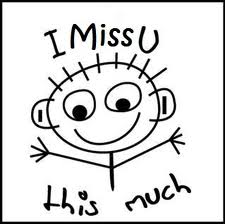 Puno vas sve pozdravljam!Vaša učiteljica KristinaFilmić- videolekcija na poveznici:https://www.youtube.com/watch?v=cEUZlpvoM8w&list=PL9Mz0Kqh3YKoYX18O-1cxCb8fBPjIDsut&index=9slika jedrenjaka: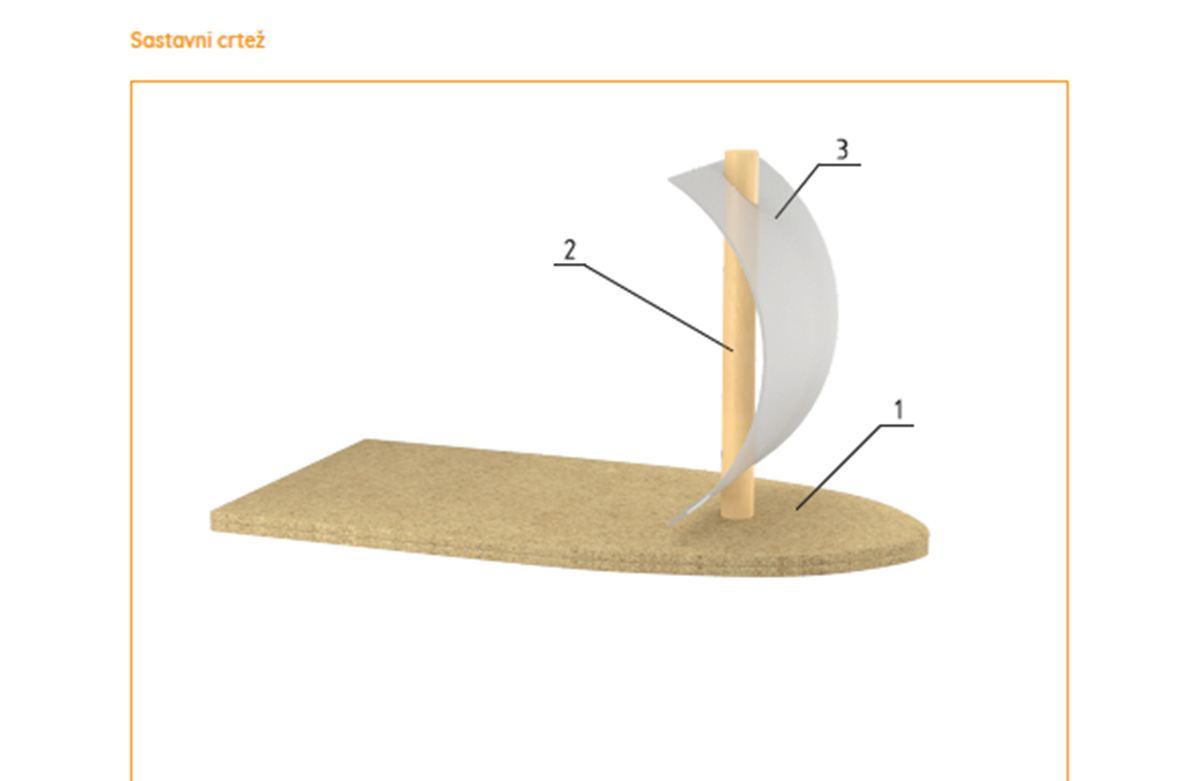 